MY PRACTISE 2 – Pecahan / Perpuluhan / Peratus UJAN PENCAPAIAN SEKOLAH RENDAH 2017 MATEMATIK 									      015/2KERTAS 2 1 JAM JANGAN BUKA KERTAS SOALAN INI SEHINGGA DIBERITAHU1Rajah 1 menunjukkan beberapa segi empat tepat yang sama besar. Rajah 1Tulis pecahan yang mewakili bahagian berlorek daripada seluruh rajah. [1 markah]Nyatakan nilai pecahan itu dalam peratus.[1 markah]2Rajah 2 menunjukkan sebuah segi empat tepat yang dibahagikan kepada beberapa bahagian yang sama besar.Tulis pecahan yang mewakili bahagian yang tidak berlorek daripada seluruh rajah.[1 markah] Nyatakan nilai pecahan itu dalam nombor perpuluhan.[1 markah] 3Rajah 3 menunjukkan sekeping kad nombor. Rajah 3Tukarkan kepada nombor perpuluhan. [1 markah]Tambahkan nombor pada kad itu dengan 2.852. Beri jawapan dalam perpuluhan. [2 markah]4Rajah 4 menunjukkan satu garis nombor. 	0.36      0.42      0.48      X        0.6                             Rajah 4Nyatakan nilai X. [1 markah]Tukarkan nilai X kepada peratus. [1 markah]Hitung nilai X ÷ 10.[2 markah]5Jadual 1 menunjukkan tinggi tiga buah bangunan. Jadual 1Berapakah tinggi bangunan Q ? [1 markah]Cari tinggi bangunan R.[1 markah]Hitung jumlah tinggi bagi ketiga-tiga bangunan itu. [2 markah]6Jadual 2 menunjukkan jisim sayur-sayuran yang dibelikan oleh Encik Husin.Jadual 2Berapakah jumlah jisim sayur-sayuran yang dibeli oleh Encik Husin?  [2 markah] Berapakah beza jisim antara lada dengan tomato yang dibeli oleh Encik Husin?[2 markah7Rajah 5 menunjukkan tiga keping kad nombor. Rajah 5Bentuk satu nombor menggunakan nilai digit bagi digit 4 daripada setiap kad nombor di atas. [2 markah]Darabkan nombor yang diperoleh pada soalan (i) dengan 10. [1 markah]8Sebuah peratusan unit beruniform ada 1200 orang ahli. 35% daripada mereka ialah ahli perempuan dan selebihnya adalah ahli lelaki. Berapakah bilangan ahli perempuan? [1 markah]Berapakah peratusan ahli lelaki? [1 markah]Hitung bilangan ahli lelaki dalam persatuan itu.   [2 markah]9Jadual 3 menunjukkan jarak tiga buah bandar dari rumah Jarjeet. Jarak Bandar M dari rumah Jarjeet tidak ditunjukkan. Jadual 3Hitung jarak Bandar L dari rumah Jarjeet. [1 markah]Jarak Bandar L dari rumah Jarjeet adalah 4 kali jarak Bandar M dari rumah Jarjeet. Berapakah jarak dari Bandar M dari rumah Jarjeet? [2 markah]Berapakah jumlah jarak ketiga-tiga buah Bandar itu? [2 markah]10Rajah 6 menunjukkan harga dua buah barang. 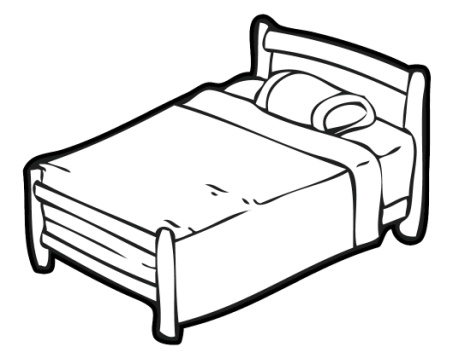 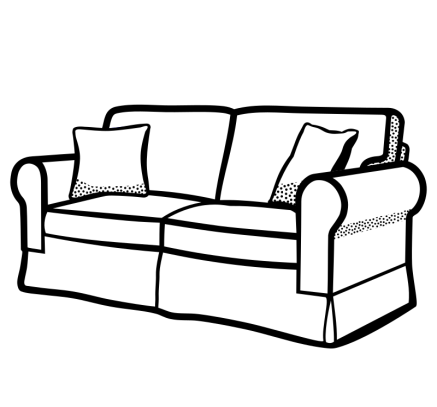 Puan rani ada 50 keping wang kertas RM 100. Dia membeli barang-berang seperti yang ditunjukkan di atas. Berapakah baki wangnya ? [3 markah]Berapakah beza harga katil dan harga sofa itu? [2 markah]11Terdapat 630 biji guli di dalam sebuah bekas.  daripada guli itu berwarna biru,  daripada bakinya berwarna kuning dan yang selebihnya berwarna merah. Cari bilangan guli yang berwarna merah. [3 markah]Berapakah beza antara bilangan guli berwarna biru dengan guli berwarna merah? [2 markah]12Jadual 4 menunjukkan bilangan pen di dalam empat buah kotak P,Q,R dan S. Jadual 15 daripada jumlah pen adalah biru.  daripada baki pen adalah merah dan selebihnya adalah hitam. Berapakah bilangan pen biru? [1 markah]Hitung bilangan pen merah.	[2 markah]Berapakah bilangan pen hitam? [2 markah]13Rajah 7 menunjukkan jisim sebuah durian dan sebiji tembikai. 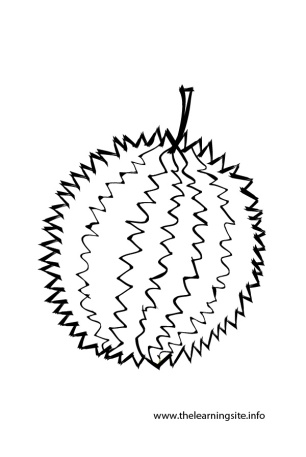 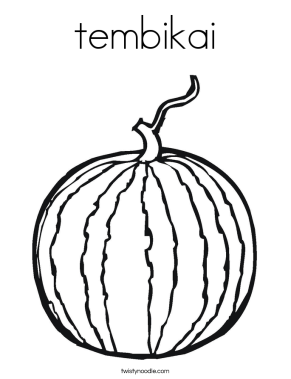 Berapakah jumlah jisim kedua-dua buah itu? [2 markah]Jisim sebiji betik adalah  daripada jumah jisim kedua-dua buah itu. Berapakah jisim betik itu? [2 markah]14Puan Wina melabur RM 20 000 dalam satu skim amanah. Skim amanah itu member dividen sebanyak 8% setahun. Hitung nilai dividen yang diterima oleh Puan Wina dalam setahun. [1 markah]Berapakah faedah yang diterima oleh puan Wina dalam 4 tahun? [2 markah]Berapakah jumlah pelaburan Puan Wina dalam 4 tahun? [2 markah]15Encik Gopal membeli sedozen kotak juz epal. Jumlah isi padu bagi sedozen kotak jus epal itu ialah 15l.Cari isi padu bagi sekotak jus epal itu. [1 markah]Anaknya telah minum 5 kotak jus epal itu. Berapakah jumlah isi padu jus epal yang diminum oleh anaknya?[2 markah]Berapakah isi padu jus epal yang tinggal? [2 markah]